от   «29 »  ноября  2018 г.                                                                                          № 01-08/ 142  О проведении мероприятий по  противодействию коррупциив МКОУ «Киндигирская ООШ» на 2018-2019 учебный год»На основании Федерального закона от 25 декабря 2008 г. № 273 – ФЗ « О противодействии коррупции», подпункта «б» пункта 25 Указа Президента Российской Федерации от 2 апреля 2013 г. № 309 «О мерах по реализации отдельных положений Федерального закона «О противодействии коррупции», Закона республики Саха (Якутия) от 19 февраля 2009 года 668 –З № 227 – IV «О противодействии коррупции в Республики Саха (Якутия)», Письма Министерства образования Республики Саха (Якутия) от 05.06.2015 г № 01-29/1878 «О мерах по противодействию коррупции», приказываю:1.В целях организации и проведения антикоррупционных мероприятий создать в МКОУ «Киндигирская ООШ» Олекминского района РС (Я) комиссию по противодействию коррупции ( в дальнейшем Комиссия) в составе:Председатель комиссии, Андреева Ульяна Николаевна, директор МКОУ «Киндигирская ООШ»Заместитель председателя комиссии, Максимова Лилия Алексеевна, заместитель директора по УР.Члены Комиссии:1.Андреева Анна  Николаевна, заместитель директора по ВР;2.Антонова Мария Федотовна, социальный педагог;3.Яковлев Валерий Саввич, учитель физкультуры;4.Мордасова Маргарита Александровна, учитель начальных классов, представитель Управляющего Совета;5.Габышева Христина Николаевна, заместитель председателя профсоюзного комитета, учитель якутского языка и литературы.2.Комиссии:2.1.Разработать локальные нормативные акты по противодействию коррупции:Положение об антикоррупционной политике в МКОУ «Киндигирская ООШ»;(приложение1)Положение о комиссии по противодействии коррупции в МКОУ «Киндигирская ООШ» (приложение 2)2.2.Разработать и утвердить план по противодействию коррупции на 2018 – 2019 учебный год (приложение 3)2.3.Проводить антикоррупционную пропаганду и антикоррупционное образование в течение учебного года3.Утвердить Правила этического поведения руководителя и работников МКОУ «Киндигирская ООШ» Олекминского района РС(Я)  (приложение №4).4.Ответственность за работу по профилактике коррупционных правонарушений назначить заместителя директора по УР Максимову Лилию Алексеевну.5.Ознакомить сотрудников МКОУ «Киндигирская ООШ» Олекминского района РС (Я) под роспись, с нормативными документами, регламентирующими вопросы предупреждения и противодействия коррупции.6.Проводить с сотрудниками МКОУ «Киндигирская ООШ» Олекминского района РС (Я) обучающие мероприятия по вопросам профилактики и противодействия коррупции, в течение учебного года.7.Организовать индивидуальное консультирование сотрудников по вопросам применения (соблюдения) антикоррупционных стандартов и процедур в течении учебного года.8.Организовать сотрудничество и взаимодействие с правоохранительными органами.9.Разместить на официальном сайте МКОУ «Киндигирская ООШ» Олекминского района РС (Я) в сети Интернет информацию по противодействию коррупции.10.Ежегодно предоставлять МКУ «УООР» Олекминского района РС (Я) отчет по реализации мер по противодействию коррупции.11.Контроль за исполнением приказа оставляю за собой.Директор                                Андреева У.Н.С приказом ознакомились:1.Максимова Лилия Алексеевна-2.Андреева Анна  Николаевна-3.Антонова Мария Федотовна-4.Яковлев Валерий Саввич-5.Мордасова Маргарита Александровна-6.Габышева Христина Николаевна-РЕСПУБЛИКА САХА (ЯКУТИЯ)Муниципальное казенное обще-образовательное учреждение«Киндигирская основная общеобразовательная школа»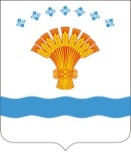 САХА РЕСПУБЛИКАТАӨлүөхүмэ оройуона«Уопсай үөрэх Киндигир төрүт оскуолата» Уопсай үөрэх муниципальнай казеннай тэрилтэ ПРИКАЗ     БИРИКЭЭСс. Куду-Кюель